     ΘΕΜΑ: «ΠΡΟΣΚΛΗΣΗ ΕΚΔΗΛΩΣΗΣ ΕΝΔΙΑΦΕΡΟΝΤΟΣ ΓΙΑ ΠΡΑΓΜΑΤΟΠΟΙΗΣΗ ΗΜΕΡΗΣΙΑΣ ΕΚΔΡΟΜΗΣ».       ΣΧΕΤ.:   1. 20883/ΓΔ4/12-02-2020 Υ.Α (ΦΕΚ 456/τ. Β΄/13-02-2020)	    2. 18959/Δ1α/ΓΠ. οικ/2-4-2022 Α (ΦΕΚ 1547/τ. Β΄/2-4-2022)Το σχολείο μας προτίθεται να πραγματοποιήσει μία μονοήμερη εκδρομή στα ΙΩΑΝΝΙΝΑ (ημερομηνία αναχώρησης: 11/05/2022 ώρα 08:00 - ημερομηνία επιστροφής: 11/05/2022 ώρα 21:00. Θα συμμετάσχουν 18 μαθητές και 2 συνοδοί καθηγητές. Προκειμένου και σύμφωνα με την κείμενη νομοθεσία να επιλεγεί το ταξιδιωτικό γραφείο που θα οργανώσει την παραπάνω εκπαιδευτική εκδρομή των μαθητών, παρακαλούμε να μας αποστείλετε - σε περίπτωση που ενδιαφέρεστε – μέχρι  την Τρίτη 03/05/2022 και ώρα 12:00 στο σχολείο (ταχυδρομικώς ή με οποιοδήποτε άλλο τρόπο) κλειστή προσφορά. Εκπρόθεσμες προσφορές δεν θα  ληφθούν υπόψη. Με την προσφορά θα πρέπει να υπάρχει  και υπεύθυνη δήλωση ότι το πρακτορείο διαθέτει ειδικό σήμα λειτουργίας, το οποίο βρίσκεται σε ισχύ. Επιθυμούμε:Το λεωφορείο να είναι στη διάθεσή μας για την πραγματοποίηση των μετακινήσεων.Ασφάλεια αστικής ευθύνης.Στο πρόγραμμα  να περιλαμβάνονται οι παρακάτω τόποι των επισκέψεων:Βυζαντινό Μουσείο ΙωαννίνωνΘησαυροφυλάκιο Αλή ΠασάΣημειώνουμε ότι :Οι προσφορές θα ανοιχτούν όπως προβλέπει ο νόμος την ίδια μέρα ενώπιον του Συλλόγου Διδασκόντων.Θα πρέπει να αναφέρεται η τελική συνολική τιμή της εκδρομής, η διάρκεια του ταξιδιού και η επιβάρυνση ανά μαθητή.                                                                                                                       Ο Διευθυντής                                                                                                                                                  Γεώργιος Α. Γκαρτζώνης ΠΕ06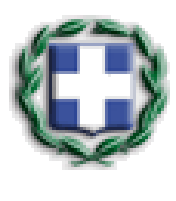 ΕΛΛΗΝΙΚΗ ΔΗΜΟΚΡΑΤΙΑΥΠΟΥΡΓΕΙΟ ΠΑΙΔΕΙΑΣ ΚΑΙ ΘΡΗΣΚΕΥΜΑΤΩΝ----ΠΕΡΙΦΕΡΕΙΑΚΗ Δ/ΝΣΗ Π. & Δ. ΕΚΠ/ΣΗΣ ΗΠΕΙΡΟΥ----     Δ/ΝΣΗ ΔΕΥΤΕΡΟΒΑΘΜΙΑΣ ΕΚΠΑΙΔΕΥΣΗΣ  Ν. ΑΡΤΑΣ----ΓΥΜΝΑΣΙΟ ΒΟΥΡΓΑΡΕΛΙΟΥ ΑΡΤΑΣΤαχ. Δ/νση: Βουργαρέλι Άρτας, Τ.Κ. 47045Ιστοσελίδα:  http://gym-vourg.art.sch.grEmail: mail@gym-vourg.art.sch.grΠληροφορίες: Γκαρτζώνης ΓεώργιοςΤηλέφωνο: 2685022086ΕΛΛΗΝΙΚΗ ΔΗΜΟΚΡΑΤΙΑΥΠΟΥΡΓΕΙΟ ΠΑΙΔΕΙΑΣ ΚΑΙ ΘΡΗΣΚΕΥΜΑΤΩΝ----ΠΕΡΙΦΕΡΕΙΑΚΗ Δ/ΝΣΗ Π. & Δ. ΕΚΠ/ΣΗΣ ΗΠΕΙΡΟΥ----     Δ/ΝΣΗ ΔΕΥΤΕΡΟΒΑΘΜΙΑΣ ΕΚΠΑΙΔΕΥΣΗΣ  Ν. ΑΡΤΑΣ----ΓΥΜΝΑΣΙΟ ΒΟΥΡΓΑΡΕΛΙΟΥ ΑΡΤΑΣΤαχ. Δ/νση: Βουργαρέλι Άρτας, Τ.Κ. 47045Ιστοσελίδα:  http://gym-vourg.art.sch.grEmail: mail@gym-vourg.art.sch.grΠληροφορίες: Γκαρτζώνης ΓεώργιοςΤηλέφωνο: 2685022086Βουργαρέλι, 01-04-2022ΕΛΛΗΝΙΚΗ ΔΗΜΟΚΡΑΤΙΑΥΠΟΥΡΓΕΙΟ ΠΑΙΔΕΙΑΣ ΚΑΙ ΘΡΗΣΚΕΥΜΑΤΩΝ----ΠΕΡΙΦΕΡΕΙΑΚΗ Δ/ΝΣΗ Π. & Δ. ΕΚΠ/ΣΗΣ ΗΠΕΙΡΟΥ----     Δ/ΝΣΗ ΔΕΥΤΕΡΟΒΑΘΜΙΑΣ ΕΚΠΑΙΔΕΥΣΗΣ  Ν. ΑΡΤΑΣ----ΓΥΜΝΑΣΙΟ ΒΟΥΡΓΑΡΕΛΙΟΥ ΑΡΤΑΣΤαχ. Δ/νση: Βουργαρέλι Άρτας, Τ.Κ. 47045Ιστοσελίδα:  http://gym-vourg.art.sch.grEmail: mail@gym-vourg.art.sch.grΠληροφορίες: Γκαρτζώνης ΓεώργιοςΤηλέφωνο: 2685022086Αριθ. Πρωτ.: 38ΕΛΛΗΝΙΚΗ ΔΗΜΟΚΡΑΤΙΑΥΠΟΥΡΓΕΙΟ ΠΑΙΔΕΙΑΣ ΚΑΙ ΘΡΗΣΚΕΥΜΑΤΩΝ----ΠΕΡΙΦΕΡΕΙΑΚΗ Δ/ΝΣΗ Π. & Δ. ΕΚΠ/ΣΗΣ ΗΠΕΙΡΟΥ----     Δ/ΝΣΗ ΔΕΥΤΕΡΟΒΑΘΜΙΑΣ ΕΚΠΑΙΔΕΥΣΗΣ  Ν. ΑΡΤΑΣ----ΓΥΜΝΑΣΙΟ ΒΟΥΡΓΑΡΕΛΙΟΥ ΑΡΤΑΣΤαχ. Δ/νση: Βουργαρέλι Άρτας, Τ.Κ. 47045Ιστοσελίδα:  http://gym-vourg.art.sch.grEmail: mail@gym-vourg.art.sch.grΠληροφορίες: Γκαρτζώνης ΓεώργιοςΤηλέφωνο: 2685022086ΠΡΟΣ: ΤΑΞΙΔΙΩΤΙΚΑ ΓΡΑΦΕΙΑ